Skärp lagstiftningen kring viltolyckorUnder de senaste åren har eftersöksjägare flera gånger blivit uppmärksammade om skadat vilt, främst rådjur, som har hittats levande vid bilvägar utan att föraren som kört på djuret har anmält till polis eller kontaktat eftersöksjägare. Om djuret ej påträffas riskerar det att gå en långsam och plågsam död till mötes pga skador som uppkommit. Enligt jaktlagen i Sverige är man skyldighet att göra en polisanmälan om en sammanstötning skett med vissa djur, även om djuret inte är synbart skadat. Att inte anmäla en viltolycka är straffbart och kan ge böter. Så är inte fallet på Åland.Därför föreslås en lagändring där det blir brottsligt att smita undan en viltolycka och vid underlåtelse att anmäla kan föraren bli dömd och straffad t.ex. för brottsrubriceringen djurplågeri. Denna lagändring skulle troligen resultera i att färre fall uppkommer där förare underlåter att anmäla viltolyckor.FÖRSLAGMoment: Verksamhet, 65000 Jakt- och viltvårdMomentmotiveringen får följande tillägg ”Landskapsregeringen avser att föreslå en skärpning av lagstiftningen kring viltolyckor så att det blir brottsligt för en förare som har kört på ett djur att underlåta att anmäla olyckan till polisen med omedelbar verkan.”Mariehamn den 2 november 2020Simon Påvals			Rainer JuslinKatrin Sjögren			Pernilla SöderlundJohn Holmberg		Ingrid Zetterman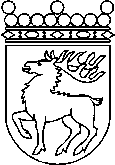 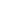 Ålands lagtingBUDGETMOTION nr  42/2020-2021BUDGETMOTION nr  42/2020-2021Lagtingsledamot DatumSimon Påvals m.fl.2020-11-09Till Ålands lagtingTill Ålands lagtingTill Ålands lagtingTill Ålands lagtingTill Ålands lagting